Saison estivale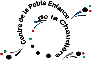 Menu # 4Lait – Yogourt – Fromage –Crème glacée -  Légumes – Légumineuses – Bœuf -…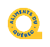 Eau /offre à volonté LundiMardiMercrediJeudiVendrediCollation AMFruitEauFruitEauFruitEauFruitEauFruitEauDînerRepas Légumes/fruitsDessertVégétarien Chili végétarien, fromage(céleri, oignon, carotte, légumineuses, tofu)Pain de blé PoiresLait 2% ou 3.25%VolailleSalade de couscous au poulet(tomate, carotte, concombre)Sorbet aux fruits Lait 2% ou 3.25%Bœuf/PorcTacos au bœuf(piment, laitue, tomate, fromage)Tortillas de bléYogourtLait 2% ou 3.25%PoissonPâtes au thon (piment, céleri, fromage …)ConcombrePurée de pommeLait 2% ou 3.25%PorcPorc à la Singapour(oignon, brocoli, carotte, champignon)RizSalade de fruitsLait 2% ou 3.25%Collation PMMuffins à l’avoine et aux fruitsLaitFromage et pommesEauPouding aux fruitsLaitCéréalesLaitCornet de crème glacéeEauAliments allergènes